Temat: Wielkanocne zwyczaje09.04.2020 r.(czwartek)1. O tym, jak Anielka chciała mieć gości na święta…Spała sobie Anielka w swym łóżeczku nowiutkimLubiła się przytulać i rozweselać smutkiSiadała na biureczku, gdy mama pracowałaI choć to niezbyt ładnie w monitor zaglądała…Lubiła siedzieć w kuchni, kanapki z tatą robićWarzywa z mamą obrać, ciasteczka przyozdobić..Takich momentów w kuchni ostatnio coraz więcejA dlaczego? Bo właśnie nadchodzą do nas święta…A jak święta- to goście- myśli sobie AnielkaI planuje: w tym roku zaproszę wujka Heńka..Ciocię Krysię z Krakowa, jeszcze cztery kuzynkiZjedzą ciasto, ciasteczka do ostatniej kruszynki !Ale w tym roku święta bardzo są wyjątkowe- Nie zaprosisz Anielko gości nawet połowy!Musimy dbać o zdrowie, nie zapraszamy gościTak będziemy bezpieczni-to jest sposób najprostszy!- Oj, to smutno nam będzie świąteczne jeść śniadanieTakich gości zaproszę, że im się nic nie stanie:Potrzebuję skarpetek… mogą być te za małeCzerwony papier, garść ryżu, to nie jest trudne wcale..Oczy, uszy, skrzydełka i pierwszy gość gotowy: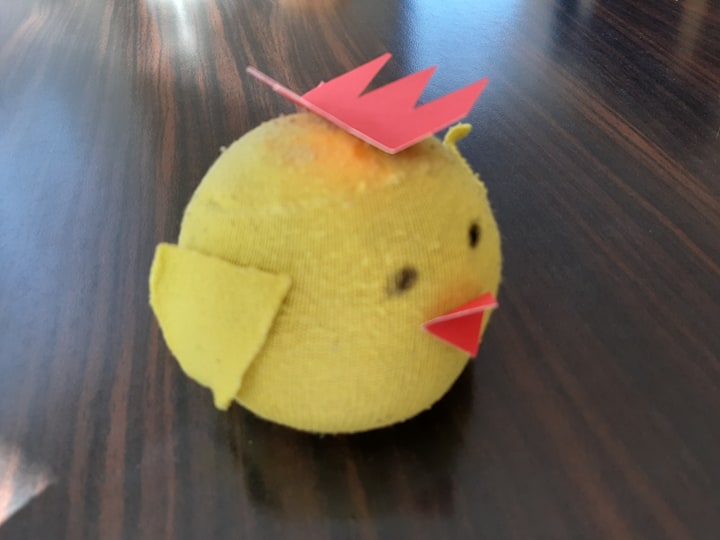 Jeszcze inne pomysły przychodzą mi do głowy…Wsypię trochę popcornu do torebki foliowejZ kartonu zaraz wytnę zgrabną baranią głowę..Brzuszek trochę pękaty i oto: dziw nad dziwy:Patrzy na mnie spode łba- baranek- jakby żywy!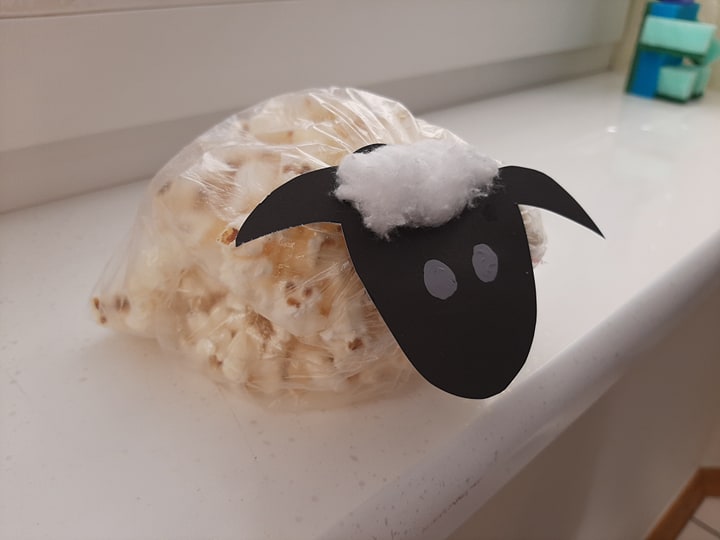 Z kuchennej szafki wyjmę gąbeczki do mywaniaA moja mała rączka przemieni je w zajączka!!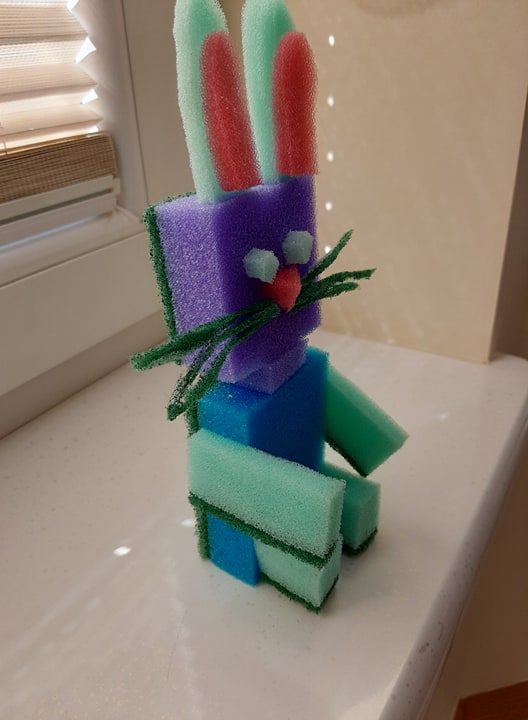 A teraz z przyjaciółmi do stołu usiądź śmiałoPodzielcie się jajeczkiem aby się nic nie stało!2. Kogo Anielka zaprosiła na święta? Rozwiążcie zagadkę…"Malutka kuleczka co właśnie wyszła z jajeczka?""Ten prawdziwy na śniadanie wychodzi na łąkę.
Ten cukrowy raz do roku ozdabia święconkę.""Zgodnie z wielkanocnym zwyczajem słodkie upominki każdemu rozdaje?"